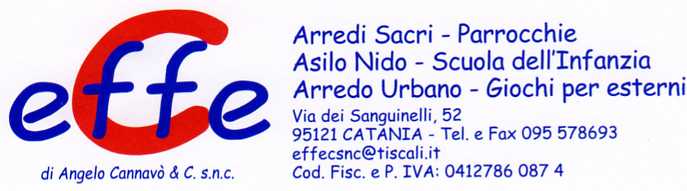 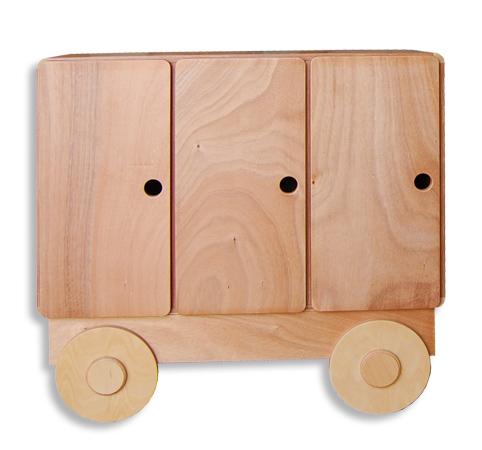 Descrizione:Armadio carrozza del treno, realizzato in multistrato diOKUME, maniglie sostituite da dei fori che rendonol'armadiatura morbida e contemporanea.Il nuovo design arrotondato e morbido, si coniugaottimamente con le caratteristiche di questo legnodalla venatura forte e dal colore caldo.Spessore struttura 22 mm, inserti angolari arrotondatiin faggio, dotata di ripiani interni.Disponibile anche nella versione spogliatoio, congrucce appendiabiti.Dimensioni 120 x 140h x 40p cm.
Categoria: ArmadiCodice: RA03011